Property Investor form                                                                                                            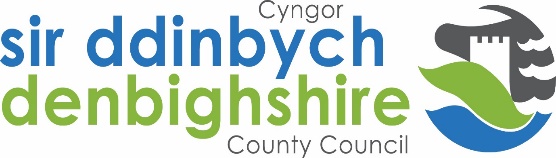 Bringing empty homes back into use is a priority identified in Denbighshire County Council’s Corporate Plan (2017).  Denbighshire County Council (DCC) is setting up a matching service as a pilot project to match empty homes owners with potential investors/landlords. The purpose of this form is to allow potential investors/landlords to provide details of the property that they are interested in so they can be matched with potential empty home owners.  For this information to be passed to the relevant parties any investor/landlord must provide specific permission as stipulated in the Data Protection legislation.What area/s of Denbighshire are you willing to consider? What type of properties are you interested in? Please tick the appropriate optionsWhere did you hear about the Empty Homes Matching Scheme?  Any other relevant information?Please provide your preferred contact details below. This information will be passed onto empty home owners once permission has been granted by signing this form.Name: ____________________________________Email address: _________________________________________Contact telephone number: ________________________________________I have read this form and fully agree to allow Denbighshire County Council to pass my contact details to empty home owners in order to facilitate a potential deal.I have read and understand that the above and agree to allow Denbighshire County Council to pass my contact details to potential investors through this scheme.Any person data you provide will be processed by Denbighshire County Council in accordance with Data Protection Regulation. For further information about this and your rights, please visit our website – www.denbighshire.gov.uk  Any person data sent to a third party will be for be processed for the purpose of bringing back empty homes into use only.Disclaimer: By providing your personal details to Denbighshire County Council you are consenting to Denbighshire County Council to contact you with information about empty properties that fit within your stated criteria. If you decide to make contact with the owner of the empty property you will consent to us providing the empty property owner with your contact details. Please note that Denbighshire County Council is providing an information service only about properties and/or persons who may be interested in selling or buying these properties. This does not amount to a recommendation by Denbighshire County Council that these properties are suitable for your needs. The Council will not seek to verify the accuracy of any property information that has been provided and will accept no responsibility for any inaccuracies or omissions. No communication to you from the Council shall constitute or be deemed to constitute the provision of legal advice. You should take independent legal advice on the purchase/sale of properties to ensure that the necessary checks and safeguards are followed to protect your investment. Signed: _______________________________ Name: ________________________________________Specific area/s (please specify)Any area of Denbighshire Type of propertyPlease tick the appropriate optionsHousesBungalowsFlatsOther (please specify type)Any type of empty propertiesPLEASE REMEMBER TO SIGN THE FORM – PAGE 2Please return this form to:strategichousing@denbighshire.gov.uk